ANEXO I – FORMULÁRIO PARA RECURSO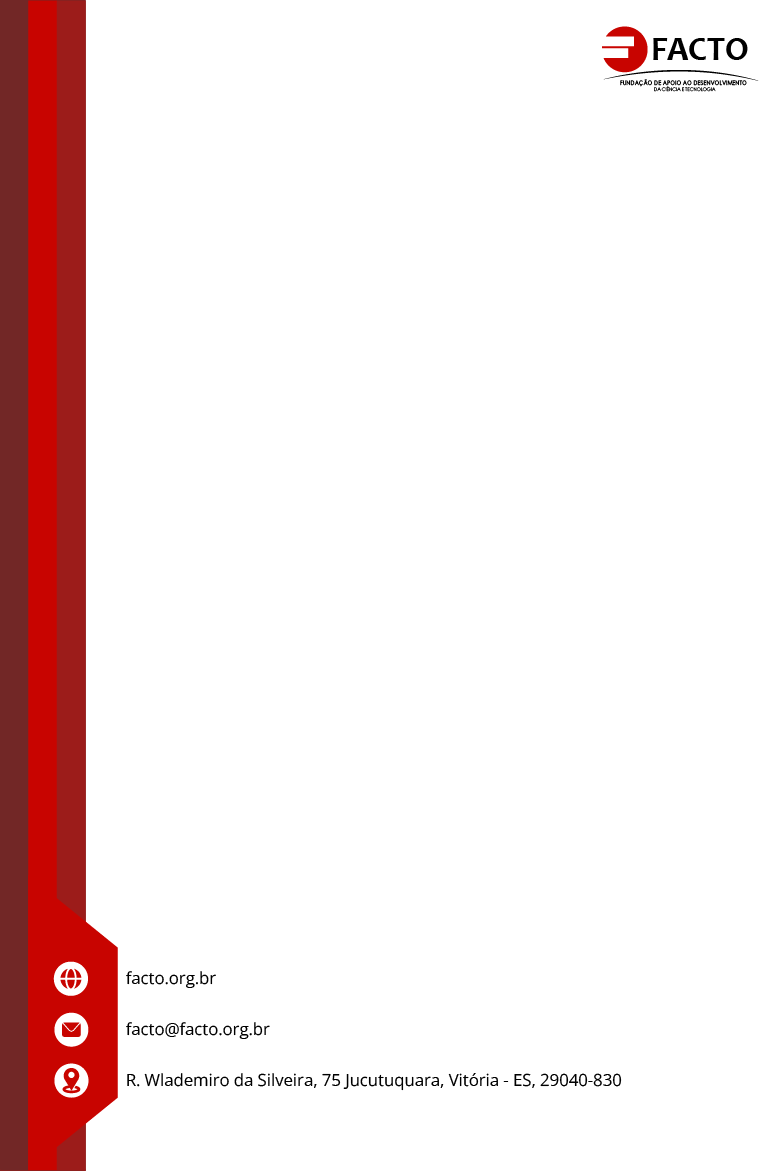 À Comissão de seleção do processo seletivo de bolsistas para o “Projeto de Desenvolvimento Tecnológico (PDT) contemplando o Plano Diretor de Cidades Inteligentes (PDCI), Estudos e Atualização do Plano Diretor Municipal (PDM) de Presidente Kennedy – ES” conforme condições e especificações previstas no presente Edital.Venho requerer a V. Sª recurso contra:( ) Análise Documental ( ) EntrevistaNome: 	Cargo: 	RG:	Fundamentação e Argumentação Lógica:Caso o espaço abaixo não seja suficiente para o candidato apresentar os seus argumentos e evidências, é possível anexar uma folha adicionar juntamente com este anexo devidamente preenchi